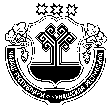 Об определении местоположения земельного участка           В соответствии с действующим законодательством  «О местном самоуправлении»  администрация Кадикасинского сельского поселения Моргаушского района Чувашской Республики п о с т а н о в л я е т:            1. Присвоить земельному участку с кадастровым номером 21:17:072501:1417, общей площадью 1009 кв.м., находящийся на территории Кадикасинского сельского поселения Моргаушского района Чувашской Республики, ранее имевший адрес объекта: Чувашская Республика-Чувашия, р-н Моргаушский, с/пос. Кадикасинское, д. Шомиково, местоположение: Чувашская Республика - Чувашия, муниципальный район Моргаушский, с/пос. Кадикасинское, д. Шомиково, ул. Березовая, участок 3.  2. Присвоить земельному участку с кадастровым номером 21:17:072501:1418, общей площадью 1195 кв.м., находящийся на территории Кадикасинского сельского поселения Моргаушского района Чувашской Республики, ранее имевший адрес объекта: Чувашская Республика-Чувашия, р-н Моргаушский, с/пос. Кадикасинское, д. Шомиково, местоположение: Чувашская Республика - Чувашия, муниципальный район Моргаушский, с/пос. Кадикасинское, д. Шомиково, ул. Березовая, участок 1. 3.  Присвоить земельному участку с кадастровым номером 21:17:072501:1421, общей площадью 1176 кв.м., находящийся на территории Кадикасинского сельского поселения Моргаушского района Чувашской Республики, ранее имевший адрес объекта: Чувашская Республика-Чувашия, р-н Моргаушский, с/пос. Кадикасинское, д. Шомиково, местоположение: Чувашская Республика - Чувашия, муниципальный район Моргаушский, с/пос. Кадикасинское, д. Шомиково, ул. Березовая, участок 14. 4.  Присвоить земельному участку с кадастровым номером 21:17:072501:1426, общей площадью 1093 кв.м., находящийся на территории Кадикасинского сельского поселения Моргаушского района Чувашской Республики, ранее имевший адрес объекта: Чувашская Республика-Чувашия, р-н Моргаушский, с/пос. Кадикасинское, д. Шомиково, местоположение: Чувашская Республика - Чувашия, муниципальный район Моргаушский, с/пос. Кадикасинское, д. Шомиково, ул. Березовая, участок 4.  5. Присвоить земельному участку с кадастровым номером 21:17:072501:1416, общей площадью 1230 кв.м., находящийся на территории Кадикасинского сельского поселения Моргаушского района Чувашской Республики, ранее имевший адрес объекта: Чувашская Республика-Чувашия, р-н Моргаушский, с/пос. Кадикасинское, д. Шомиково, местоположение: Чувашская Республика - Чувашия, муниципальный район Моргаушский, с/пос. Кадикасинское, д. Шомиково, ул. Березовая, участок 5.  6. Присвоить земельному участку с кадастровым номером 21:17:072501:3339, общей площадью 1072 кв.м., находящийся на территории Кадикасинского сельского поселения Моргаушского района Чувашской Республики, ранее имевший адрес объекта: Чувашская Республика-Чувашия, р-н Моргаушский, с/пос. Кадикасинское, д. Шомиково, местоположение: Чувашская Республика - Чувашия, муниципальный район Моргаушский, с/пос. Кадикасинское, д. Шомиково, ул. Березовая, участок 13.  7. Присвоить земельному участку с кадастровым номером 21:17:072501:2629, общей площадью 1470 кв.м., находящийся на территории Кадикасинского сельского поселения Моргаушского района Чувашской Республики, ранее имевший адрес объекта: Чувашская Республика-Чувашия, р-н Моргаушский, с/пос. Кадикасинское, д. Шомиково, местоположение: Чувашская Республика - Чувашия, муниципальный район Моргаушский, с/пос. Кадикасинское, д. Шомиково, ул. Березовая, участок 22.  8. Присвоить земельному участку с кадастровым номером 21:17:072501:1422, общей площадью 1176 кв.м., находящийся на территории Кадикасинского сельского поселения Моргаушского района Чувашской Республики, ранее имевший адрес объекта: Чувашская Республика-Чувашия, р-н Моргаушский, с/пос. Кадикасинское, д. Шомиково, местоположение: Чувашская Республика - Чувашия, муниципальный район Моргаушский, с/пос. Кадикасинское, д. Шомиково, ул. Березовая, участок 12.  9. Присвоить земельному участку с кадастровым номером 21:17:072501:1427, общей площадью 1058 кв.м., находящийся на территории Кадикасинского сельского поселения Моргаушского района Чувашской Республики, ранее имевший адрес объекта: Чувашская Республика-Чувашия, р-н Моргаушский, с/пос. Кадикасинское, д. Шомиково, местоположение: Чувашская Республика - Чувашия, муниципальный район Моргаушский, с/пос. Кадикасинское, д. Шомиково, ул. Березовая, участок 2.  10. Присвоить земельному участку с кадастровым номером 21:17:072501:2609, общей площадью 2978 кв.м., находящийся на территории Кадикасинского сельского поселения Моргаушского района Чувашской Республики, ранее имевший адрес объекта: Чувашская Республика-Чувашия, р-н Моргаушский, с/пос. Кадикасинское, д. Шомиково, местоположение: Чувашская Республика - Чувашия, муниципальный район Моргаушский, с/пос. Кадикасинское, д. Шомиково, ул. Березовая, участок 7.  11. Присвоить земельному участку с кадастровым номером 21:17:072501:3340, общей площадью 1072 кв.м., находящийся на территории Кадикасинского сельского поселения Моргаушского района Чувашской Республики, ранее имевший адрес объекта: Чувашская Республика-Чувашия, р-н Моргаушский, с/пос. Кадикасинское, д. Шомиково, местоположение: Чувашская Республика - Чувашия, муниципальный район Моргаушский, с/пос. Кадикасинское, д. Шомиково, ул. Березовая, участок 15.  12. Постановление вступает в силу с момента его подписания. Глава администрации Кадикасинсого  сельского поселения                                                                                          Моргаушского района Чувашской Республики                                                  Г.Г.ЛебедевЧУВАШСКАЯ РЕСПУБЛИКАМОРГАУШСКИЙ РАЙОН                АДМИНИСТРАЦИЯ               КАДИКАСИНСКОГО СЕЛЬСКОГО ПОСЕЛЕНИЯ    ПОСТАНОВЛЕНИЕ            Деревня Кораккасы                                                          ЧĂВАШ РЕСПУБЛИКИМУРКАШ РАЙОНĔ	                 КАТЬКАС ЯЛ   ПОСЕЛЕНИЙĔН     АДМИНИСТРАЦИЙĔЙЫШĂНУКораккас ялĕ